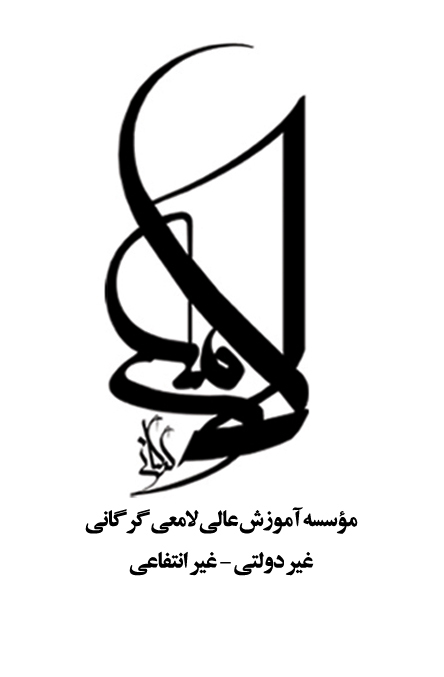 مؤسسه آموزش عالی غیردولتی-غیرانتفاعی لامعی گرگانیفرم طرح تحقيق درخواست تصويب موضوع پايان نامه كارشناسي ارشد و رساله دكتري عنوان تحقيق :دانشجو: رشته :گرايش  :شماره دانشجو: 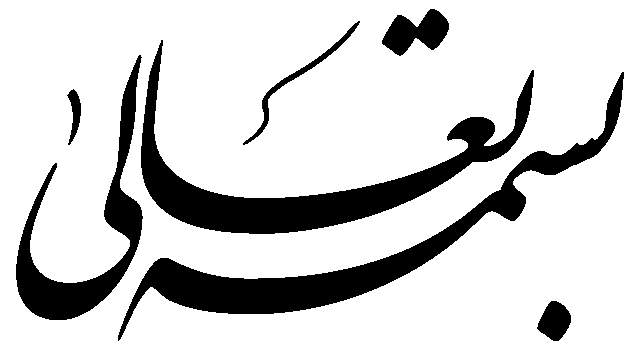 فرم طرح تحقيق درخواست تصويب موضوع پايان نامه كارشناسي ارشد و دكتري عنوان تحقيق  به فارسي : عنوان تحقيق  به انگليسي  : 1) اطلاعات مربوط به دانشجو :نام :                    نام خانوادگي :                     شماره دانشجويي :رشته تحصيلي :                                                           مقطع : ارشد       دانشگاه:            دوره :                                                                                                نيمسال انتخاب واحد پايان نامه : تاريخ و سال ورود : ادرس پستي:2) اطلاعات مربوط به استاد راهنما :نام :                             نام خانوادگي:                                           تخصص اصلی:تخصص جنبي :                                                                      آخرين مدرك تحصيلي دانشگاهي / حوزوي :رتبه دانشگاهي                                                               :سمت :سنوات تدريس كارشناسي ارشد / دكتري :آدرس :تلفن :3) اطلاعات مربوط به استاد مشاور :نام :                     نام خانوادگي :                   تخصص اصلي :رتبه دانشگاهي يا درجه تحصيلي :  شغل : محل خدمت :توجه مهم : به همراه داشتن اصل پروپوزال تصویب شده در جلسه دفاعیه و ارائه یک رونوشت از آن به اساتید راهنما، مشاور و داوران الزامی است. میزان تطبیق کار انجام شده با پروپزال یکی از ملاک های نمره خواهد بود.4) اطلاعات مربوط به پايان نامهالف) عنوان پايان نامه : ب - نوع كار تحقيقاتي : بنيادي ( 1 )           نظري ( 2 )           كاربردي ( 3 )            عملي ( 4 ) پ- تعداد واحد پايان نامه : 65) بيان مسأله ( تشريح ابعاد ، حدود مسأله ، معرفي دقيق مسأله ، بيان جنبه‌هاي مجهول و مبهم و متغيرهاي مربوط به پرسشهاي تحقيق ، منظور تحقيق ):6- سوابق مربوط ( بيان مختصر سابقه تحقيقات انجام شده درباره موضوع و نتايج به دست آمده در داخل و خارج از كشور و نظرات علمي موجود درباره موضوع تحقيق ) : 7- ضرورت انجام تحقیق : 8- سوالات تحقيق :9- متغیر های تحقیق :   الف- مستقل :    ب- وابسته : 10-مدلها:11- فرضيه های  تحقيق :12- اهداف تحقيق ( شامل اهداف عملي ، كاربردي و ضرورت‌هاي خاص انجام تحقيق)13- روش تحقیق :الف-روش تحقیق کتابخانه ایب- ابزار تحقیق:14- جنبه نوآوري تحقيق:( با همكاري استاد راهنما تكميل گردد).15-نحوه اعتبارسنجی:16- جدول زمانبندي مراحل انجام تحقيق از زمان تصويب تا دفاع :الف- طول مدت اجرای  تحقیق:        -  مطالعات کتابخانه ای : 1 ماه      - جمع آوري اطلاعات :  1ماه      -  تجزيه و تحلیل داده ها: 2 ماه      -  نتیجه گیری و نگارش پایان نامه : 2ماه ب- تاریخ شروع:17- فهرست منابع و ماخذ )فارسي و انگليسي):18- تأييدات الف)ب) نظريه كميته تخصصي گروه مربوطه تاريخ جلسه :1- ارتباط داشتن با دانشجو :ارتباط دارد                    ارتباط فرعي دارد                  ارتباط ندارد 2- جديد بودن موضوع :بلي                                در ايران بلي                           خير 3- اهداف بنيادي و كاربردي :قابل دسترسي است           قابل دسترسي نيست                  مطلوب نيست 4- تعريف مسأله :رسا است                                         رسا نيست  5- فرضيات :درست تدوين شده است                                  درست تدوين نشده و ناقص است6- روش تحقيق دانشجو :مناسب است               مناسب نيست 7- محتوا و چارچوب طرح :از انسجام برخوردار است                                   از انسجام برخوردار نيست پ) تأييد نهايي : مدير گروه :                                                           امضاء                                تاريخ :ت- نظر شوراي پژوهشي مؤسسه :موضوع و طرح تحقيق پايان نامه آقاي / خانم دانشجوي مقطعرشته  كه به تصويب كميته تخصصي مربوطه رسيده بود در جلسه مورخه                             در شوراي پژوهشي مؤسسه مطرح شد و پس از بحث و تبادل نظر مورد تصويب اكثريت اعضاء قرار گرفت / نگرفت . عنوان تحقيق :مدیر پژوهشي مؤسسه :                                            امضاء                         تاريخ : نام و نام خانوادگي دانشجو :                    امضاء                      تاريخ :نام و نام خانوادگي استاد راهنما :                                  امضاء                      تاريخ :نام و نام خانوادگي استاد مشاور :                                                 امضاء                      تاريخ :رديفنام و نام خانوادگيسمت و تخصصنوع رأيامضاء12345رديفنام ونام خانوادگينوع‌رأي ( موافق يا مخالف )امضاءتوضيحات12345678